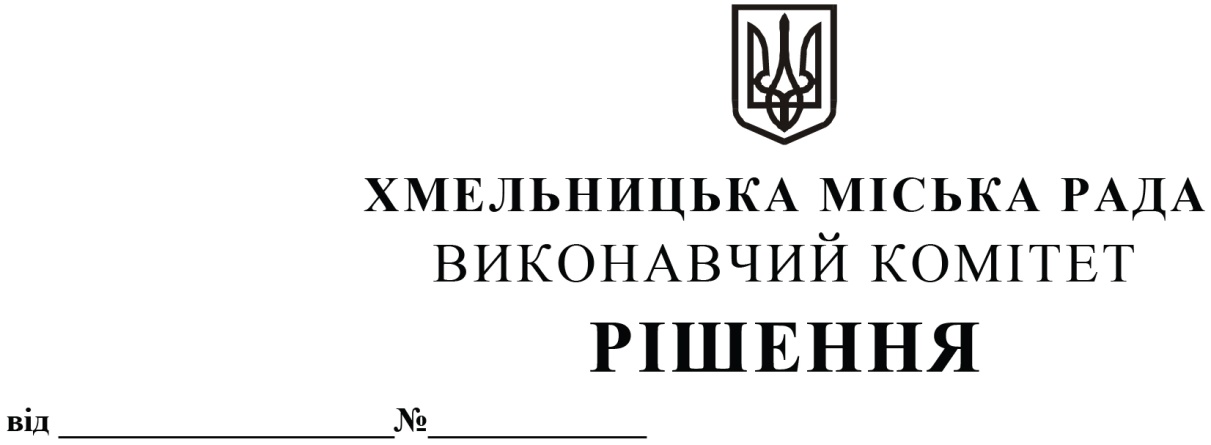 Про внесення на розгляд сесії міської ради пропозиції про внесення змін в рішення шостої сесії міської ради від 18.05.2016     № 35 із внесеними змінамиРозглянувши клопотання комунального підприємства по організації роботи міського пасажирського транспорту, керуючись Правилами паркування транспортних засобів, затвердженими постановою Кабінету Міністрів України від 03.12.2009 № 1342 та Законом України «Про місцеве самоврядування в Україні», виконавчий комітет міської радиВИРІШИВ:1. Внести на розгляд сесії міської ради пропозицію про внесення змін в рішення шостої сесії Хмельницької міської ради від 18.05.2016 № 35 «Про внесення змін в рішення п’ятої сесії міської ради від 30.03.2011 № 23» із внесеними змінами  рішенням одинадцятої сесії міської ради від 25.01.2017 № 33 та рішенням позачергової двадцять п’ятої сесії міської ради від 28.03.2023 № 38, виклавши додаток 2 в новій редакції, згідно з додатком.2. Контроль за виконанням рішення покласти на управління транспорту та зв’язку та заступника міського голови М. Ваврищука.Міський голова	Олександр СИМЧИШИНДодаток до рішення виконавчого комітетувід «11»05.2023 р. № 458Перелікспеціальних земельних ділянок, відведених для організації та провадження діяльності із забезпечення паркування транспортних засобів на території м. Хмельницького Керуючий справами виконавчого комітету	Юлія САБІЙЗаступник начальника управліннятранспорту та зв’язку 						            Костянтин КОСТИК№ з/пАдреса розташування спеціальної земельної ділянкиПлоща спеціальної земельної ділянки кв. м.Технічне облаштуванняКількість місць для платного паркування транспортних засобівСтавка збору за місця для паркування у % до мінімальної заробітної плати, установленої на 
1 січня податкового (звітного) року1Південна та північна сторона проспекту Миру від  вул. Трудової до АЗС470Дорожній знак  5.43 - 2 шт.;дорожній знак 5.42.1 - 1 шт.; дорожній знак  5.44  - 2 шт.;табличка 7.14 - 2 шт.;табличка 7.17            - 1 шт.;табличка 7.6.1 - 1 шт.;табличка 7.6.7 - 1 шт.;заїзні кишені.470,012Львівське шосе, північна сторона від виїзду з стоянки ПП «Ізіда» до входу в ринок «ВВК Полілля-2», від входу в ринок ТД «Тісса» до території буд. № 81300Дорожній знак  5.43 - 5 шт.;дорожній знак 5.42.1 - 2 шт.;дорожній знак 5.44 - 2 шт.;         табличка 7.14         - 5 шт.;табличка 7.17 - 2 шт.;табличка 7.6.7 - 5 шт.1300,013Вул. Соборна від 
вул. Героїв Майдану до вул. Прибузької2738Дорожній знак  5.43 - 17 шт.;дорожній знак 5.42.1 - 14 шт.;дорожній знак  5.44 - 9  шт.;табличка 7.14 - 17 шт.;табличка 7.17 - 14 шт.;табличка 7.6.4 - 1 шт.;табличка 7.6.7 - 8 шт.;табличка 7.6.1 - 8 шт.;       заїзні кишені.1730,014Вул. Грушевського від 
вул. Володимирської до 
вул. Староміської2523Дорожній знак   5.43 - 13 шт.;дорожній знак 5.42.1 - 11 шт.;дорожній знак  5.44- 9  шт.;табличка 7.14 - 13 шт.;табличка 7.17- 11 шт.;табличка 7.6.7 - 1 шт.;табличка 7.6.1 - 12 шт.1660,015Вул. Вайсера відвул. Володимирської до
вул. Кам’янецької2012Дорожній знак  5.43 - 8 шт.;дорожній знак 5.42.1 - 5 шт.;дорожній знак 5.44 - 6  шт.;табличка 7.14 - 8 шт.;табличка 7.17- 5 шт.; табличка 7.6.4 - 1 шт.;                табличка 7.6.7 - 2 шт.;табличка 7.6.1 - 5 шт.;заїзна кишеня.1200,016Вул. Староміська відвул. Грушевського до вул. Кам’янецької1956Дорожній знак  5.43 - 7 шт.;дорожній знак 5.42.1 - 8 шт.;дорожній знак 5.44 - 4  шт.;табличка 7.14 - 7 шт.;табличка 7.17- 8 шт.;табличка 7.6.7 - 5 шт.;табличка 7.6.1 - 2 шт.1310,017Вул. Проскурівського Підпілля від           вул. Подільської до вул. Вайсера594Дорожній знак  3.34 - 2 шт.;дорожній знак 5.21.2 - 1 шт.; дорожній знак 5.42.1 - 2 шт.; дорожній знак  5.43  - 3 шт.;дорожній знак  5.44  - 2 шт.;табличка 7.14 - 3 шт.;табличка 7.17            - 2 шт.;табличка 7.6.1 - 3 шт.380,01